Tarih: ../../20..Atanan Danışman(*)NOTLAR:Her bir tercih için farklı danışman ismi yazılmalıdır.Eğer herhangi bir öğretim elemanı ile görüşüldüyse evet kutucuğu doldurulmalıdır.Herhangi bir öğretim elemanın da yığılma olması durumunda Bölüm Başkanlığı farklı bir öğretim elemanını danışman olarak atayabilir.(*) İlgili kısım Bölüm Başkanlığı tarafından doldurulacaktır.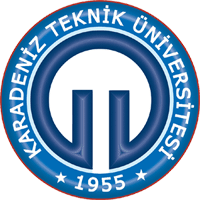 KARADENİZ TEKNİK ÜNİVERSİTESİOF TEKNOLOJİ FAKÜLTESİYAZILIM MÜHENDİSLİĞİ BÖLÜMÜBİTİRME ÇALIŞMASI VE TASARIM PROJESİÖN KAYIT VE TERCİH FORMUÖğrencinin Adı SoyadıÖğrencinin Numarasıİletişim Bilgileri e-posta:cep tel:Bitirme Çalışması ve Tasarım Projesinin Alındığı YarıyılNoDanışman TercihiBitirme Çalışması ve Tasarım Projesi Konusu1.2.3.Önceden öğretim elemanı ile görüşüldü mü?Önceden öğretim elemanı ile görüşüldü mü? Evet           Hayır